Belastinghulp in gemeente Nijkerk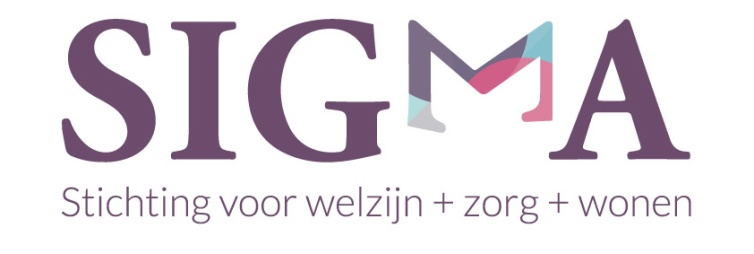 Aangepaste versie: januari 2020Waar kunnen de inwoners van de gemeente 
Nijkerk terecht voor hulp bij het invullen van de belastingaangifte inkomstenbelasting?Geen kosten aan verbonden1. Belastingproject Sigma NijkerkSigma biedt, in samenwerking met bibliotheek Nijkerk, hulp bij de aangifte inkomstenbelasting. Inwoners van Nijkerk die drempels ervaren met het doen van de belastingaangifte kunnen een beroep doen op deze hulp. Een getrainde vrijwilliger vult het digitale belastingformulier samen met u in. Aan deze hulp zijn wel een aantal voorwaarden verbonden:Inkomensgrens alleenstaande € 25.000,-. Met partner is deze inkomensgrens   € 35.000,-.Er is geen sprake van een lidmaatschap van een ouderen- of vakbondEr is geen sprake van een eigen onderneming of zzp-erEr is geen tot weinig vermogenHet moet voor u mogelijk zijn om naar de bibliotheek Nijkerk te komen
Let op! Mocht de aangifte te gecompliceerd zijn, dan is Sigma genoodzaakt u door te verwijzen. Voor het maken van een afspraak kunt u contact opnemen met Sigma (tel. 033-2474830). 2. Belastingdienst U kunt (gratis) hulp krijgen van de belastingdienst bij het invullen van uw aangifte, als u voldoet aan de volgende voorwaarden:U bent particulierU bent geen lid van een vak- of ouderenbondU ontvangt zorgtoeslag (inkomensgrens gezamenlijke huishouding € 38.945,-; Inkomensgrens alleenstaande € 30.481,-)U hebt een machtigingscodeU kunt voor 1 mei een afspraak maken via de belastingtelefoon (tel: 0800-0543). Belastingkantoor gemeente Nijkerk (Belastingregio Randmeren)Randmeren/kantoor AlmereBezoekadres					Postadres		Willem Dreesweg 24 				Postbus 1111	
1314 CN Almere				1300 BC Almere	
					ContactBelastingtelefoon: 0800-0543. Bereikbaar van maandag tot en met donderdag van 08:00 – 20:00 uur en vrijdag van 08:00 – 17:00 uur. De balies van de belastingkantoren zijn op werkdagen open van 08:00 – 17:00 uur.3. Belastingservice FNVVoor gratis hulp bij je belastingaangifte kun je gebruik maken van de Belastingservice FNV. Deskundigen helpen u verder bij het invullen van het belastingformulier en zorgen dat je niet te veel belasting betaalt. De invulperiode start op 1 maart 2020 en loopt tot 1 mei 2020. Vanaf 3 februari 2020 kan er een afspraak worden gemaakt. Dit kan online via www.afspraakmakenfnv.nl. De belastingservice FNV (en andere organisaties) kan uw aangifte alleen verzorgen als u een machtigingscode van de Belastingdienst meeneemt. Elk lid dat in 2019 zijn aangifte heeft laten verzorgen door de Belastingservice FNV, krijgen eind januari/begin februari de machtigingscode toegestuurd.Nazorg: heeft u na de afspraak nog vragen of moet u nog iets laten invullen, dan kunt u het hele jaar bij de Belastingservice FNV terecht. Dit kan alleen op afspraak.Let op! De gratis belastingservice is alleen voor FNV-leden en hun partners. Tegen vergoeding
 4. ANBO BelastingserviceLeden van ANBO die hulp willen bij hun belastingaangifte kunnen gebruik maken van de belastingservice. Een voorwaarde is wel dat het gaat om een eenvoudige aangifte. Bent u ondernemer, zzp-er, heeft u buitenlandse bezittingen (aandelen, pensioenen of huizen), dan kunt u helaas niet worden geholpen. In alle andere situaties komt u wel in aanmerking voor de service. Een vrijwilliger van ANBO komt dan bij u langs. Belastinginvullers maken onkosten om u te helpen. Daarom mogen zij een kleine onkostenvergoeding voor reis-, kopieer- en printkosten aan u vragen. Die bedraagt nooit meer dan €12,- per huishouden. De vergoeding betaalt u aan de belastinginvuller zelf. Voor de fiscaal partner zijn de kosten €5,- eenmalig. Er wordt ook een check gedaan op de zorg- en huurtoeslag als dat gewenst is. Om een afspraak te maken met een belastinginvuller bij u in de buurt kunt u bellen met de ANBO Belastingservice: 0348 – 46 66 91. Bereikbaar op werkdagen van 10:00 uur tot 15:00 uur. U kunt ook mailen naar ledenservice@anbo.nl. Een lidmaatschap van ANBO bedraagt €48,- per jaar. 5. KBO-PCOBBent u gepensioneerd en lid van een ouderenbond namelijk de KBO of de PCOB? Dan kunt u de aangifte tegen een geringe vergoeding door een van de Belasting Invul Hulpen laten verzorgen ( ze komen bij u aan huis ) ook aspirant leden kunnen gebruik maken van deze service. De coördinator van de ouderenbonden in de gemeente Nijkerk is: Wout van de Kleut, telefoonnummer 033-2534808 of mailadres kleut078@kpnmail.nl. 6. CNV VakcentraleDe vakbond heeft tientallen invulpunten door het land. De belastingservice is voor leden van een van de CNV-vakbonden. Niet-leden zijn ook welkom, maar betalen een hogere bijdrage. U kunt zelf online een afspraak inplannen via www.cnv.nl/belastingservice of telefonisch een afspraak maken via 030-751 10 50* Een CNV USB-stick (met een kopie van de aangifte) kost € 3,-.Leden die een (gezamenlijk) inkomen op of onder het bijstandsniveau hebben, krijgen gratis hulp bij hun belastingaangifte.De organisatie is per provincie geregeld en leden worden via de bondsbladen op de hoogte gehouden. Ook kunnen ze tijdens kantooruren bellen met de vakcentrale (030–7511050).7. Mijn GemakMijn Gemak is de bemiddelingsservice van diensten, exclusief voor de klanten van Univé. Alle verzekerden van Univé kunnen hier gebruik van maken. Mijn Gemak regelt onder andere een expert die de belastingaangifte voor u invult. Voor het invullen van een standaard aangifte aan huis wordt € 80,- gevraagd. Meer informatie over de bemiddelingsservice vindt u op www.unive.mijngemak.nl.8. Leef3.nuVoor leden van Leef3.nu is het mogelijk om hulp te krijgen bij het invullen van uw belastingaangifte. Dit kan tegen een bepaalde vergoeding op locatie of bij leden thuis.Voor deze belastingspreekuren werkt Leef3.nu samen met verschillende erkende administratiekantoren. Een afspraak kan gemaakt worden via https://www.leef3.nu/diensten/?dienst-category=belastingaangifte&werkgebied=. Voor vragen kunt u ook bellen naar 033-4692323 of mailen naar info@leef3.nu. Het lidmaatschap van Leef3.nu kost in 2018 € 24,25-  per jaar. Uw partner is ook direct lid, zonder extra kosten.9. Accountants/ administratie kantoren in NijkerkAccountants verzorgen tegen betaling uw belastingaangifte. Zij hanteren commerciële tarieven, wisselend van € 60,- tot € 150,-. Deze lijst zal niet volledig zijn maar is tot stand gekomen via een internet zoektocht. Disclaimer: aan deze uitgave kunnen geen rechten worden ontleend. LedenNiet ledenAlleenstaande€ 10,-€ 57,-Samen met partner€ 14,-€ 85,-LedenNiet ledenOp diverse locaties van Beweging 3.0€ 65,- (voor een afspraak van 45 minuten)€90,-Belastingservice aan huis€ 75,- (voor een afspraak van 1 uur)€100,- AdresContactAdministratiekantoor van Deuveren & BlankstijnKleterstraat 163862 CA Nijkerk033-2450352www.administratiekantoor-vdb.nlinfo@admin-vdb.nlAlfa RegisteraccountantsVan Siburgstraat 2-43863 HW Nijkerk088-2533200
www.alfa.nl
nijkerk@alfa.nlADW Accountants NijkerkMelkrijder 192860 BC Nijkerk033-2451100www.adwaccountants.nlnijkerk@adw-accountants.nlVeluwse AssociatieFrieswijkstraat 1113861 BK Nijkerk033-2453275www.veluwse-associatie.nlnijkerk@veluwse-associatie.nlDirksenVetkamp 273862 JM Nijkerk033-2452487
www.dirksen-nijkerk.nl Succes BelastingadviseursKoppertjesland 6
3871 PG Nijkerk033-8871000
www.succesfiscaal.nl Acta SynergiaMelkrijder 14a
033-3034200
www.actasynergia.nl A+B adviesgroepBeurtschipper 9
3861 BS Nijkerk033-2454870
www.aplusbadviesgroep.nl FiscadionAmperestraat 16-J
3861 NC Nijkerk033-7370358
www.fiscadion.nl Cornelissen financieel advies b.v.Samuel Gerssenlaan 903861 HG Nijkerk06-48233313www.cfabv.com 